CHAMADA PÚBLICA Nº 09/2021 - PROGRAMA PESQUISA BÁSICA E APLICADAANEXO III - ROTEIRO DESCRITIVO E TERMO DE COMPROMISSO DO PROJETO    (ETAPA III)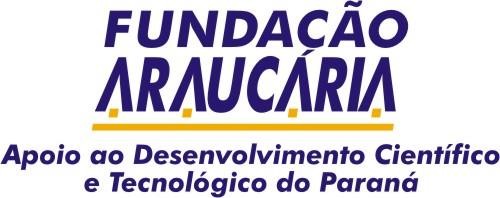 DADOS DE IDENTIFICAÇÃODADOS DA EQUIPE DO PROJETO (COORDENADOR/EQUIPE)INFORMAÇÕES DO PROJETOTítulo:Justificativa:Objetivos:Identificação e caraterização do problema:Metodologia:Resultados esperados (listar os resultados e os benefícios esperados considerando o aspecto social, econômico, ambiental científico, tecnológico e/ou sociocultural para o Estado ou região):Aspectos éticos e de biossegurança (quando aplicável):Referências Bibliográficas (listar as principais):Indicação de colaborações ou parcerias já estabelecidas com outros centros de pesquisa e/ou empresas na área, quando houver.TERMO DE COMPROMISSO______,________ de _______ de 20__CHAMADA PÚBLICA Nº 09/2021 - PROGRAMA PESQUISA BÁSICA E APLICADAANEXO IV – TERMO DE ANUÊNCIA DA ICTPR (ETAPA III)Coordenador do Projeto:Título do Projeto:Instituição - ICTPR:Através deste termo, confirmo a anuência da Instituição para a realização do Projeto supracitado, inclusive com as contrapartidas listadas no mesmo, a ser submetido para financiamento pela Fundação Araucária no âmbito da “CHAMADA ######”A Direção da Instituição apoia totalmente o pedido do Coordenador e colocará à sua disposição a infraestrutura física e de pessoal da Instituição, visando o perfeito andamento de seu projeto.[NOME E CARGO DO REPRESENTANTE DA INSTITUIÇÃO]CHAMADA PÚBLICA Nº 09/2021 - PROGRAMA PESQUISA BÁSICA E APLICADAANEXO VI - PLANO DE TRABALHO E DECLARAÇÃO DO BOLSISTA - (ETAPA III)IDENTIFICAÇÃOSÍNTESE DAS ATIVIDADES A SEREM DESENVOLVIDAS PELO BOLSISTADeclaraçãoDeclaramos    para     os     devidos     fins     que     o     estudante __________, selecionados por esta instituição  para participar como bolsista do Programa de Pesquisa Básica e Aplicada, não acumulará bolsa de qualquer outra natureza ou manterá vínculo empregatício enquanto permanecer bolsista desta Chamada Pública.O tratamento dos dados coletados no âmbito desse Programa se dará de acordo com os artigos 7, IV e 11, II, c da Lei 13.709/18.1ASSINATURAS1.1“Art. 7º O tratamento de dados pessoais somente poderá ser realizado nas seguintes hipóteses:IV – para a realização de estudos por órgão de pesquisa, garantida, sempre que possível, a anonimização dos dados pessoais;” “Art. 11. O tratamento de dados pessoais sensíveis somente poderá ocorrer nas seguintes hipóteses:II – sem fornecimento de consentimento do titular, nas hipóteses em que for indispensável para:c) realização de estudos por órgão de pesquisa, garantida, sempre que possível, a anonimização dos dados pessoais sensíveis;CHAMADA PÚBLICA Nº 09/2021 - PROGRAMA PESQUISA BÁSICA E APLICADAModelo de Plano de TrabalhoObservações:Os itens que constam neste documento são os mesmos que estão na plataforma de    submissão do projeto;Não há necessidade de envio de cópia deste documento. DADOS DE IDENTIFICAÇÃODADOS DA EQUIPE DO PROJETO (COORDENADOR/EQUIPE)INFORMAÇÕES DO PROJETODESPESAS/ORÇAMENTOATIVIDADES DO PROJETO        * C.H.S – Carga horária semanalCRONOGRAMA FÍSICOCRONOGRAMA FINANCEIROPLANO DE METAS E ETAPASDescrever a(s) meta(s), elementos que compõe o projeto, contemplando a descrição, unidade de medida e quantidade, além das etapas, ações em que se pode dividir a execução de uma meta, do período de realização e valor previsto para a mesma. Não existe nenhuma limitação para a quantidade de metas e etapas.Título do ProjetoInstituição/SiglaCoordenadorE-mailTelefonesNomeFunçãoInstituiçãoDeclaro expressamente conhecer e concordar, para todos os efeitos legais, com as normas gerais para concessão de auxílio pela FUNDAÇÃO ARAUCÁRIA.Declaro que o presente projeto está de acordo com os objetivos científicos e tecnológicos desta Instituição.Coordenador do projeto (Nome e assinatura)Responsável pela instituição ou representante (Nome, assinatura e carimbo)Instituição/CampusPesquisador responsável pelo bolsistaNome do bolsista123(adicionar mais linhas se necessário)Os abaixo-assinados declaram que o presente documento foi estabelecido de comum acordo, assumindo as tarefas e responsabilidades que lhes caberão durante o período de realização do mesmo.Os abaixo-assinados declaram que o presente documento foi estabelecido de comum acordo, assumindo as tarefas e responsabilidades que lhes caberão durante o período de realização do mesmo.Local e data:Local e data:Assinatura do BolsistaAssinatura do Pesquisador Responsável pelo bolsistaAprovação da Pró-Reitoria de Pesquisa e Pós-Graduação ou equivalente nos Institutos de PesquisaAprovação da Pró-Reitoria de Pesquisa e Pós-Graduação ou equivalente nos Institutos de PesquisaTítulo do ProjetoInstituição/SiglaCoordenadorE-mailTelefonesNomeFunçãoInstituição3.1 Título:3.2 Objetivos:3.3 JustificativasDemonstrar a relevância do problema abordado, quando pertinente resumir o estado da arte relativo ao tema do projeto, evidenciando como os resultados previstos pelo projeto justificam sua execução3.4 Resultados esperados:(listar os resultados e os benefícios esperados considerando o aspecto social, econômico, ambiental científico, tecnológico e/ou sociocultural para o Estado ou região)3.5 Colaborações ou parcerias:(já estabelecidas com outros centros de pesquisa e/ou empresas na área, quando houver)3.5 Metodologias(descrever quais métodos e/ou procedimentos serão utilizados para o desenvolvimento do projeto)ITEMItem de despesaQtdadeValor unit. (R$)Valor Total (R$)Atividades (A-1):Início:Duração:C. H. S.:Membros:Atividades (A-2):Início:Duração:C. H. S.:Membros:ItemMetas e AtividadesIndicador Físico de ExecuçãoDuração previstaDuração previstaItemMetas e AtividadesIndicador Físico de ExecuçãoInícioFimItemMetas e AtividadesIndicador Físico de ExecuçãoMês/AnoMês/Ano1[Texto descrevendo a meta física 1]mm/aaaamm/aaaa[1.1][Texto	descrevendo	a atividade 1.1][Texto descrevendo o indicador físico 1.1]mm/aaaamm/aaaa[1.n][Texto	descrevendo	a atividade 1.n][Texto descrevendo o indicador físico 1.n]mm/aaaamm/aaaa[N][Texto descrevendo a meta física N]mm/aaaamm/aaaa[N.1][Texto	descrevendo	a atividade N.1][Texto descrevendo a atividade N.1]mm/aaaamm/aaaa[N.n][Texto	descrevendo	a atividade N.n][Texto descrevendo o indicador físico N.n]mm/aaaamm/aaaaMETAS FINANCEIRASMETAS FINANCEIRASPERÍODOPERÍODOPERÍODOPERÍODOTOTALMETAS FINANCEIRASMETAS FINANCEIRASAno IAno IAno IIAno IITOTALCódigoGrupos/Elementos de Despesas1º Sem.2º Sem.1º Sem.2º Sem.TOTALDESPESAS FINANCIÁVEISDESPESAS FINANCIÁVEIS0,000,000,000,000,00TOTAL GERALTOTAL GERAL0,000,000,000,000,00META nºDescrição da meta:META nºUnidade de medida:Quantidade:META nºEtapa/Fase nºEtapa/Fase nºMETA nºDescrição da Etapa/FaseMETA nºPeríodo de realização: Início: / /	Término: / /Valor Previsto:META nºDescrição da meta:META nºUnidade de medida:Quantidade:META nºEtapa/Fase nºEtapa/Fase nºMETA nºDescrição da Etapa/FaseMETA nºPeríodo de realização: Início: / /	Término: / /Valor Previsto:Local e data:Nome e assinatura do Coordenador da proposta